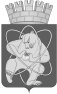 Городской округ«Закрытое административно – территориальное образование  Железногорск Красноярского края»АДМИНИСТРАЦИЯ ЗАТО г. ЖЕЛЕЗНОГОРСКПОСТАНОВЛЕНИЕ    04.08. 2022                                                                                                                     		        №   1530г. ЖелезногорскО предоставлении субсидии на иные цели муниципальным общеобразовательным учреждениям на мероприятия, направленные на обеспечение безопасного участия детей в дорожном движенииВ соответствии с Федеральным законом от 06.10.2003 № 131-ФЗ «Об общих принципах организации местного самоуправления в Российской Федерации», постановлением Правительства Красноярского края от 10.07.2020 № 491-п «Об утверждении Порядка предоставления и распределения субсидий бюджетам муниципальных районов, городских округов и муниципальных округов Красноярского края на проведение мероприятий, направленных на обеспечение безопасного участия детей в дорожном движении», постановлением Администрации ЗАТО г. Железногорск от 04.02.2021 № 259 «Об утверждении Порядка определения объема и условия предоставления муниципальным бюджетным и автономным образовательным учреждениям субсидий на иные цели из бюджета ЗАТО Железногорск», руководствуясь Уставом ЗАТО Железногорск, принимая во внимание письмо МКУ «Управление образования» от 29.07.2022 № 1851,ПОСТАНОВЛЯЮ:1. Предоставить субсидию на мероприятия, направленные на обеспечение безопасного участия детей в дорожном движении в размере 20 068 (двадцать тысяч шестьдесят восемь) рублей 19 копеек муниципальным общеобразовательным учреждениям, согласно приложению  к настоящему постановлению.2.  Отделу общественных связей Администрации ЗАТО г. Железногорск (И.С. Архипова) разместить настоящее постановление на официальном сайте городского округа закрытое административно-территориальное образование Железногорск Красноярского края в информационно-телекоммуникационной сети «Интернет».3. Контроль над исполнением настоящего постановления возложить на заместителя Главы ЗАТО г. Железногорск по социальным вопросам Е.А. Карташова.4. Настоящее постановление вступает в силу с момента его подписания.Глава ЗАТО г. Железногорск      			  	                И.Г. КуксинПриложениек постановлению Администрации ЗАТО г.Железногорскот _____________№_________Размеры субсидий на мероприятия, направленные на обеспечение безопасного участия детей в дорожном движении на 2022 год,следующим муниципальным общеобразовательным учреждениям:№ п/пНаименование учрежденияСумма субсидии в 2022 году, руб.1МБОУ Школа №901863,642МБОУ Гимназия №911522,733МБОУ Школа №931772,734МБОУ Школа №951409,095МБОУ Гимназия №961227,276МБОУ Школа №97886,367МБОУ Школа №981045,458МБОУ Школа №1001227,279МБОУ Школа №1011454,5510МАОУ Лицей № 1021795,4511МБОУ Лицей № 103 «Гармония»2681,8312МБОУ Школа № 1041227,2713МБОУ Школа № 1061954,55Итого:20 068,19